УРА! КАНИКУЛЫ!Памятка для  студентов
по  соблюдению требований  безопасности в  период зимних каникул.  В период зимних каникул:1.    Соблюдай правила дорожного движения. Знай, что зимняя дорога опасна. Не играй на проезжей части дорог, ж/д полотна, водоёмах; не выходи на лёд.2. Помогай младшим и старшим. Без разрешения родителей не уходи далеко от дома, если нужно уйти – предупреди родителей.3.    Осторожно пользуйся газовой плитой,  электроприборами, не оставляй их без присмотра.4.    Не используй петарды, колющие, режущие взрывоопасные предметы - это опасно для твоего здоровья.5.    Не засиживайся перед телевизором и компьютером. Читай книги, посещай кружки, занимайся дополнительно по школьным предметам.6.    Больше гуляй на свежем воздухе, встречайся с друзьями.7.    Не общайся с незнакомыми людьми, не приглашай их в дом. Не трогай бесхозные сумки, пакеты или коробки.8.    Соблюдай правила поведения в общественных местах. Не находись на улице, в общественных местах после 22 часов.9. Не употребляй спиртные напитки, табачные изделия, другие психотропные вещества.Помни! Тебя всегда ждут дома и в техникуме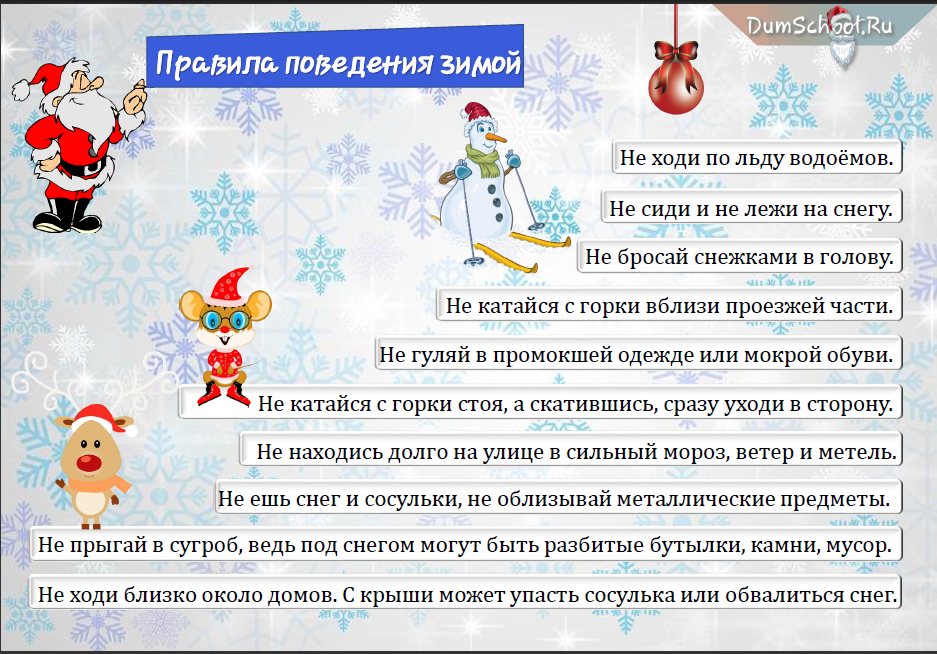 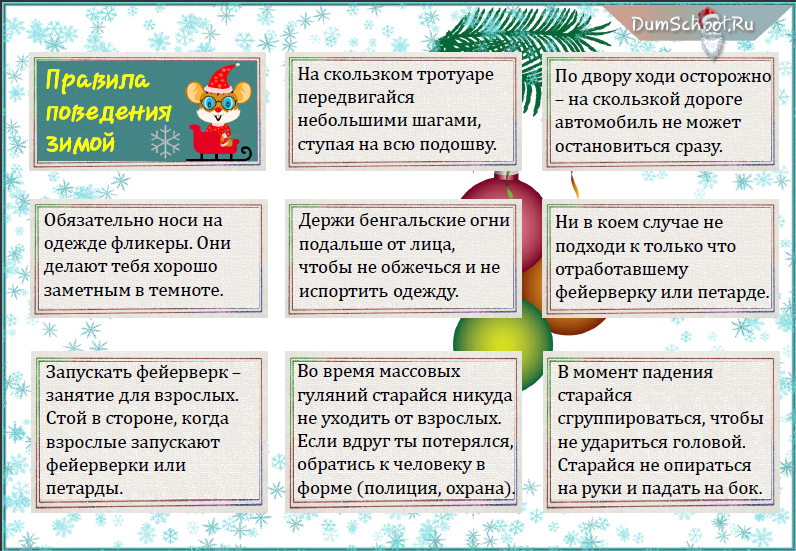 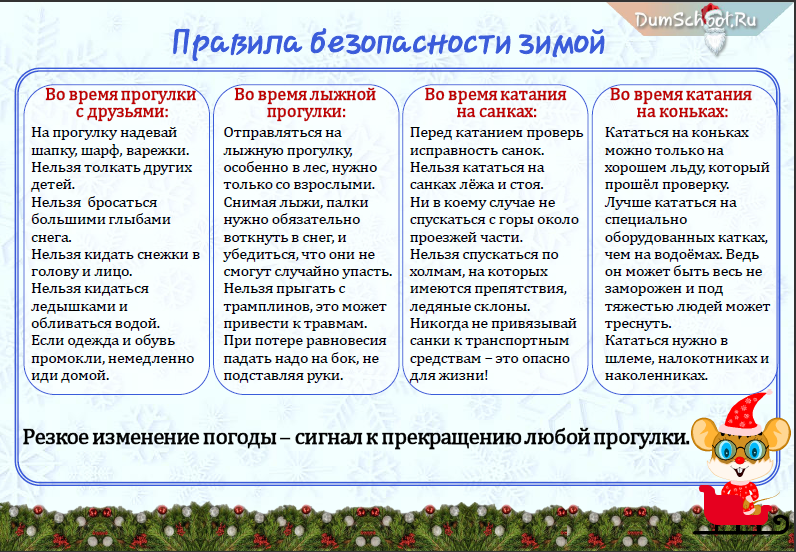 Правила безопасного поведения во время зимних каникулНеобходимо быть осторожным, внимательным на улице, при переходе дороги; соблюдать правила дорожного движения;-        Соблюдать правила техники безопасности при прогулках в лесу, на реке:-        Запрещается разжигать костры на территории села и территории лесного массива;-        Быть осторожным на льду. При недостаточной толщине до 15 см. не выходить на лёд. Необходимо осторожно обращаться с лыжами, коньками, санками. При очень низкой температуре воздуха не выходить на прогулку во избежание обморожения кожи.-        Необходимо заботиться о своем здоровье; проводить профилактические мероприятия против гриппа и простуды;-        Быть осторожным при контакте с электрическими приборами, соблюдать технику безопасности при включении и выключении телевизора, электрического утюга, чайника и т.д.-        Соблюдать технику безопасности при пользовании газовыми приборами;-        Соблюдать временной режим при просмотре телевизора и работе на компьютере;-        Запрещается посещать тракторные бригады, гаражи, фермы без сопровождения взрослых;-        Быть осторожным в обращении с домашними животными;-        Запрещается находиться на улице без сопровождения взрослых после 22.00 часов.